	[Ort], [Datum] Betreff: EinverständniserklärungAngesichts des internationalen Kinderrechtstages organisieren das Kannerbureau Wooltz und das Zentrum fir politesch Bildung einen Ausflug in die Abgeordnetenkammer (Chambre des Députés) in Luxemburg-Stadt. Die teilnehmenden Kinder haben die Möglichkeit ihren eigenen Abgeordneten am 20. November 2020 vorzustellen. 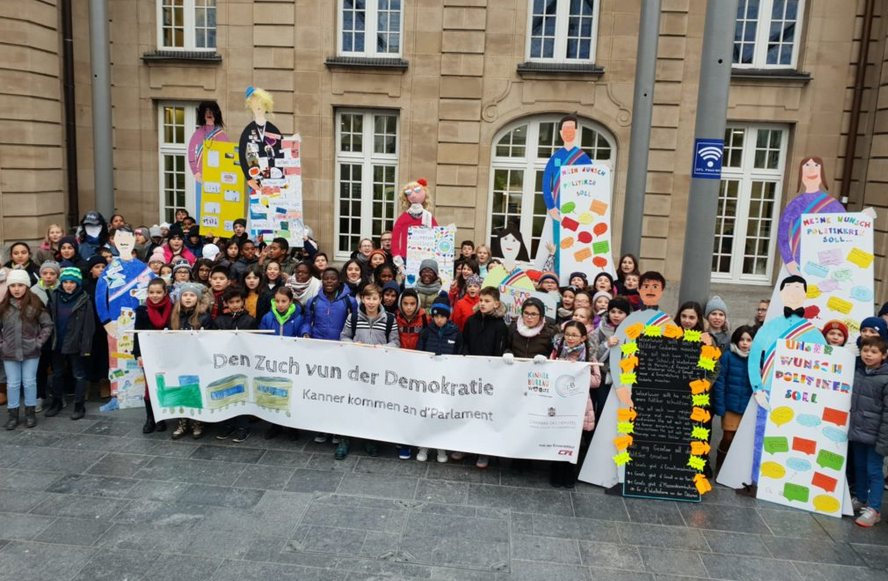 Um an diesem Ausflug teilnehmen zu können, ist es unbedingt notwendig, dass die Kinder: die untenstehende Einverständniserklärung (1) unterschrieben bis zum [11. November] an [Herr/Frau XY] abgeben,die untenstehende Einverständniserklärung (2) unterschrieben bis zum 20. November an eine*n Zpb-Mitarbeiter*in abgeben,eine Kopie ihres Personalausweises am gleichen Tag abgeben, und am Tag des Ausfluges spätestens um [Abfahrtszeit] vor [Abfahrtsort] eintreffen, um gemeinsam den Zug/ Bus zu nehmen. Nach dem Ausflug ist die Rückreise vorgesehen so dass die Nachmittagskurse wie gewohnt stattfinden können.---------------------------------------------------------------------------------------------------------------------------------- [Herr/Frau XY] abgebenIch, die/der Unterzeichnende _____________________________________ (Erziehungsberechtigte*r des Kindes) bin einverstanden dass  ______________________________________ (Familien- und Vorname des Kindes) am 20. November 2020 am Ausflug in die Abgeordnetenkammer teilnimmt, ____________________________	_______________________________UNTERSCHRIFT	DATUM----------------------------------------------------------------------------------------------------------------------------------ZpB-Mitarbeiter*in abgebenIch, die/der Unterzeichnende _____________________________________ (Erziehungsberechtigte*r des Kindes) bin einverstanden dass mein Kind während des Tages fotografiert/gefilmt und vielleicht interviewt wird.____________________________	_______________________________UNTERSCHRIFT	DATUM